实验四 Unity3D（一）实验目的、要求：掌握在Unity3D中使用Unity商店资源掌握GUI设计方法、音频使用方法了解如何使用键盘控制场景对象的移动实验内容与步骤：创建Unity工程Exp4，进入Unity商店下载并导入“Free Barcade Asset Pack”资源包。新建场景“0-Menu”，并为其实现如下功能：用户通过用户名+密码进行登录（作业中已做过）场景切换进度条（上课已进行讲解）添加并播放背景音乐（音频文件自选）新建场景“1-Game”，并为其实现如下功能：在场景中添加如下图所示三个对象球台（资源包中的三维网格模型BilliardsTable）桌球（资源包中的三维网格模型Ball）3D注释文字（提示：使用画布Canvas，并设置其渲染模式Render Mode为世界空间World Space）（选做）创建脚本“BallController.cs”以控制“Ball”对象响应键盘“W/S/A/D”进行移动，同时控制“相机”以及“注释文字”跟随“Ball”对象一起移动。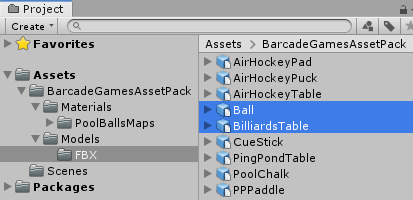 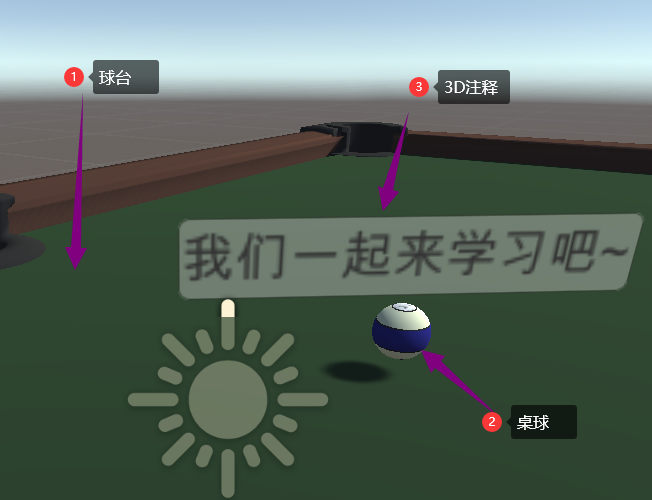 